銘傳大學1 0 8 學年度新生安全衛生教育訓練活動成果報告活動名稱：108學年度新生安全衛生教育訓練活動時間：108年9月3日09 時-1600 時  活動地點：桃園校區P102教室參加人數：291人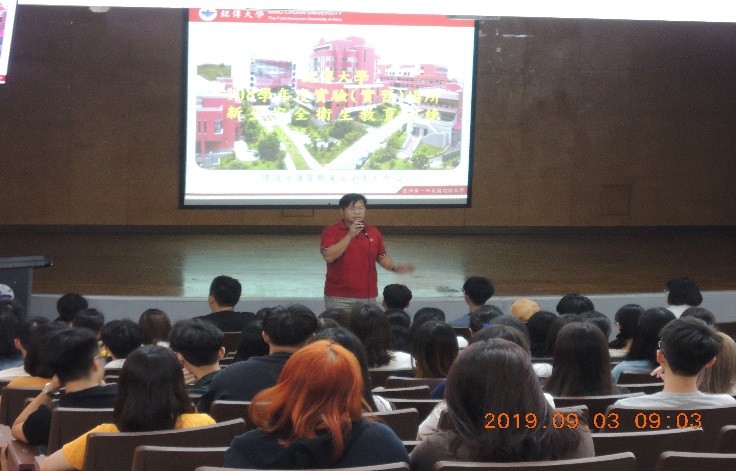 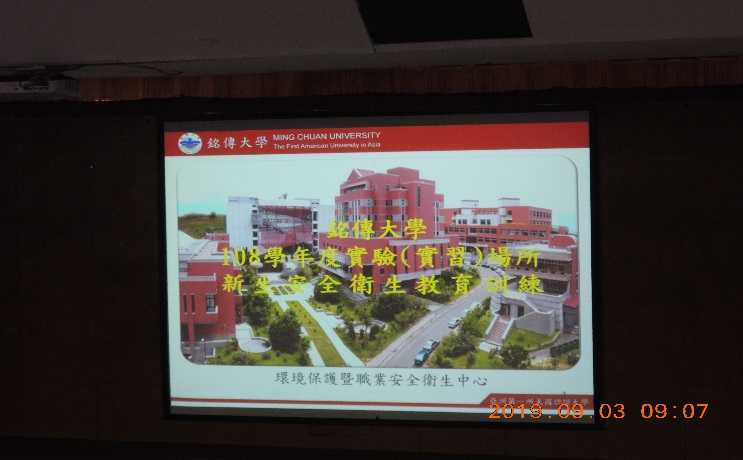 承辦單位開場說明場景1主要上課內容2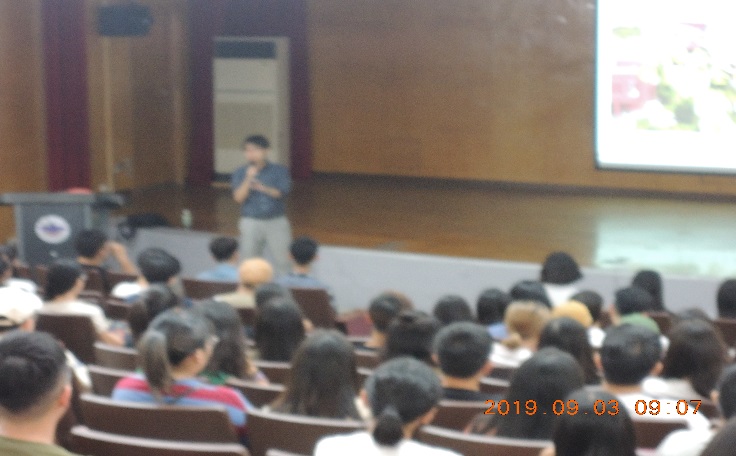 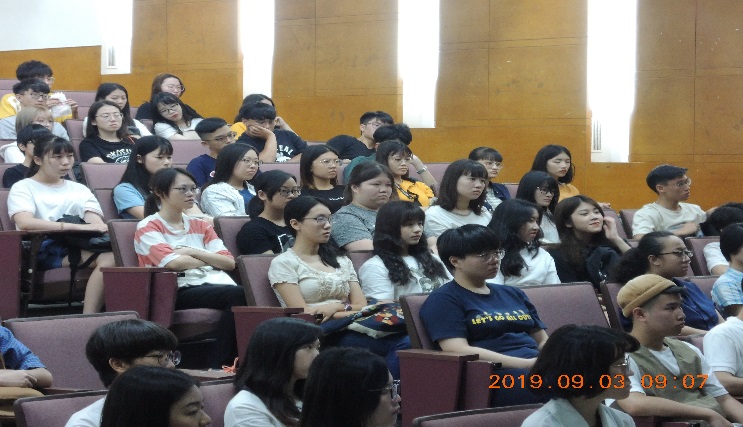 上午課程上課場景3同學聽課場景4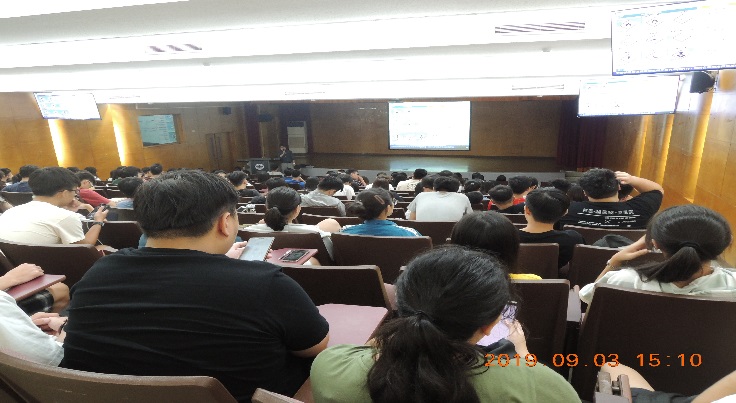 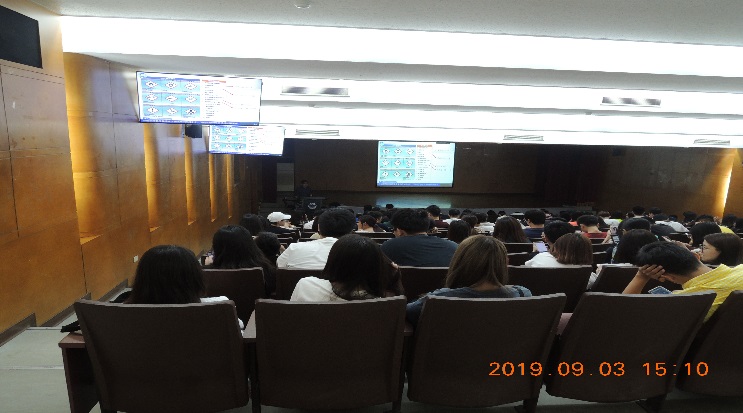 下午課程聽課場景5下午課程聽課場景6活動成果：一、藉由輝耀工礦技師事務所黃博士分享實習工廠(實驗室)職業安全衛生工作推展主題，讓同學獲益良多。   三、本次參與的新生對專題講座內容學習熱切，深具教育成效。活動成果：一、藉由輝耀工礦技師事務所黃博士分享實習工廠(實驗室)職業安全衛生工作推展主題，讓同學獲益良多。   三、本次參與的新生對專題講座內容學習熱切，深具教育成效。